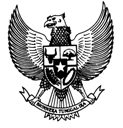 LURAH DADAPAYUKAPANEWON SEMANU KABUPATEN GUNUNGKIDULPERATURAN KALURAHAN DADAPAYUNOMOR  1 TAHUN  2021TENTANGLAPORAN PERTANGGUNGJAWABAN REALISASI  ANGGARAN PENDAPATAN DAN BELANJA KALURAHANTAHUN ANGGARAN 2020DENGAN RAHMAT TUHAN YANG MAHA ESALURAH DADAPAYU,                    Dengan Kesepakatan BersamaBADAN PERMUSYAWARATAN KALURAHAN DADAPAYUdanLURAH DADAPAYUMEMUTUSKAN : Pasal   1Realisasi Anggaran Pendapatan dan Belanja Desa Tahun Anggaran 2020  sebagai berikut :Pendapatan  Desa :						 Pendapatan Asli Desa					:   Rp.      36.777.976Transfer							:   Rp. 2.293.749.900Pendapatan Lain-lain					:   Rp.        2.662.366Jumlah Pendapatan Desa					:   Rp. 2.333.190.242Belanja Desa :Bidang Penyelenggaraan Pemerintahan Desa	:  Rp.  1.111.047.786Bidang Pelaksanaan Pembangunan Desa		:  Rp.     687.090.100Bidang Pembinaan Kemasyarakatan Desa		:  Rp.       15.645.000Bidang Pemberdayaan Masyarakat Desa		:  Rp.                      0        Bidang Penanggulangan Bencana, Keadaan Darurat, dan Mendesak Desa		:  Rp.     607.633.000Jumlah Belanja	Desa					:  Rp.  2.421.415.886 Surplus/(Defisit)					:  Rp.      (88.225.644)Pembiayaan  Desa :Penerimaan	Pembiayaan					:  Rp.      148.180.829Pengeluaran Pembiayaan				:  Rp.                       0Selisih Pembiayaan	(a – b)					:  Rp.      148.180.829SILPA tahun berjalan					:  Rp.        59.955.185Pasal  2Uraian lebih lanjut mengenai  hasil pelaksanaan Anggaran Pendapatan dan Belanja Kalurahan sebagaimana dimaksud dalam Pasal 1 tercantum dalam Lampiran Peraturan Kalurahan ini terdiri dari :Lampiran I. Laporan Keuangan Tahun Anggaran 2020;Lampiran II. Laporan Realisasi Kegiatan Periode 1 Januari – 31 Desember; Tahun Anggaran 2020; danLampiran III. Daftar Program Sektoral, Program Daerah, dan Program Lainnya Yang Masuk ke Kalurahan.Pasal  3Lampiran sebagaimana dimaksud dalam Pasal 2 merupakan bagian yang tidak terpisahkan dari Peraturan Kalurahan ini.Pasal 4Peraturan Kalurahan ini mulai berlaku pada tanggal diundangkan.Agar setiap orang mengetahui, memerintahkan pengundangan Peraturan Kalurahan ini dalam Lembaran Kalurahan dengan diumumkan/disosialisasikan kepada masyarakat.Ditetapkan di Dadapayupada tanggal 31 Januari 2021                  LURAH,                  JUMADIDiundangkan di  Dadapayupada tanggal 31 Januari 2021                      CARIK,  PRIHANTARALEMBARAN KALURAHAN DADAPAYU TAHUN 2021 NOMOR 1Menimbang :  Menimbang :  a.   bahwa sesuai dengan ketentuan Pasal 76 Peraturan Bupati Gunungkidul Nomor 61 Tahun 2018 tentang Pedoman Pengelolaan Keuangan Desa, setelah tahun anggaran berakhir perlu ditetapkan Laporan Pertanggungjawaban Realisasi Pelaksanaan Anggaran Pendapatan dan Belanja Desa;b.bahwa berdasarkan  pertimbangan  sebagaimana dimaksud dalam huruf a perlu menetapkan Peraturan Kalurahan tentang Laporan Pertanggungjawaban Realisasi Anggaran Pendapatan dan Belanja Kalurahan Tahun Anggaran 2020;Mengingat :      Mengingat :      1.Undang-Undang Nomor 15 Tahun 1950 tentang Pembentukan Daerah-daerah Kabupaten dalam Lingkungan Daerah Istimewa Yogyakarta jo Peraturan Pemerintah Nomor 32 Tahun 1950 (Berita Negara Republik Indonesia Tahun 1950 No. 44) jo. Peraturan Pemerintah Nomor 32 Tahun 1950 tentang Penetapan Mulai berlakunya Undang-Undang Tahun 1950 Nomor 12, 13, 14 dan 15 dari hal Pembentukan Daerah-daerah Kabupaten dalam Lingkungan Propinsi Jawa Timur, Jawa Tengah, Jawa Barat dan Daerah Istimewa Yogyakarta (Berita Negara Republik Indonesia Tahun 1950  Nomor 59);2.Undang-Undang Nomor 13 Tahun 2012 tentang Keistimewaan Daerah Istimewa Yogyakarta (Lembaran Negara Republik Indonesia Tahun 2012 Nomor 170, Tambahan Lembaran Negara Republik Indonesia Nomor 5339);3.Undang-Undang Nomor 6 Tahun 2014 tentang Desa (Lembaran Negara Republik Indonesia Tahun 2014 Nomor 7, Tambahan Lembaran Negara Republik Indonesia Nomor 5495); 4.Peraturan Pemerintah Nomor 43 Tahun 2014 tentang Peraturan Pelaksanaan Undang-Undang Nomor 6 Tahun 2014 tentang Desa (Lembaran Negara Republik Indonesia Tahun 2014 Nomor 123, Tambahan Lembaran Negara Republik Indonesia Nomor 5539) sebagaimana telah diubah terakhir dengan Peraturan Pemerintah Nomor 11 Tahun 2019 tentang Perubahan Kedua atas Peraturan Pemerintah Nomor 43 Tahun 2014 tentang Peraturan Pelaksanaan Undang-Undang Nomor 6 Tahun 2014 tentang Desa (Lembaran Negara Republik Indonesia Tahun 2019 Nomor 41, Tambahan Lembaran Negara Republik Indonesia Nomor 6321);5.Peraturan Pemerintah Nomor 60 Tahun 2014 tentang Dana Desa Yang Bersumber Dari Anggaran Pendapatan dan Belanja Negara, (Lembaran Negara Republik Indonesia Tahun 2014 Nomor 168, Tambahan Lembaran Negara Republik Indonesia Nomor 5558) sebagaimana telah diubah dengan Peraturan Pemerintah Nomor 8 Tahun 2016 tentang Perubahan Kedua atas Peraturan Pemerintah Nomor 60 Tahun 2014 tentang Dana Desa Yang Bersumber Dari Anggaran Pendapatan dan Belanja Negara (Lembaran Negara Republik Indonesia Tahun 2016 Nomor 57, Tambahan Lembaran Negara Republik Indonesia Nomor 5864);6.Peraturan Menteri Dalam Negeri Nomor 114 Tahun 2014 tentang Pedoman Pembangunan Desa (Berita Negara Republik Indonesia Tahun 2014 Nomor 2094);9.Peraturan Menteri Dalam Negeri Nomor 44 Tahun 2016 tentang Kewenangan Desa (Berita Negara Republik Indonesia Tahun 2016 Nomor 1037);10.Peraturan Menteri Dalam Negeri Nomor 20 Tahun 2018 tentang Pengelolaan Keuangan Desa (Berita Negara Republik Indonesia Tahun 2018 Nomor 611);11.Peraturan Menteri Keuangan Nomor 193/PMK.07/2018 tentang Pengelolaan Dana Desa (Berita Negara Republik Indonesia Tahun 2018 Nomor 1838);12.Peraturan Daerah Kabupaten Gunungkidul Nomor 7 Tahun 2018 tentang Badan Permusyawaratan Desa (Lembaran Daerah Kabupaten Gunungkidul Tahun 2018  Nomor 7);13.Peraturan Bupati Gunungkidul Nomor 24 Tahun 2007 tentang Pelimpahan Sebagian Wewenang Kepala Daerah Dalam Pembinaan dan Pengawasan Penyelenggaraan Pemerintahan Desa (Berita Daerah Kabupaten Gunungkidul Tahun 2007 Nomor 17 Seri E);14.Peraturan Bupati Gunungkidul Nomor 1 Tahun 2015 tentang Pedoman Pengelolaan Alokasi Dana Desa (Berita Daerah Kabupaten Gunungkidul Tahun 2015 Nomor 1) sebagaimana telah diubah dengan Peraturan Bupati Gunungkidul Nomor 1 Tahun 2016 tentang Perubahan Atas Peraturan Bupati Gunungkidul Nomor 1 Tahun 2015 tentang Pedoman Pengelolaan Alokasi Dana Desa (Berita Daerah Kabupaten Gunungkidul Tahun 2016 Nomor 1);15.Peraturan Bupati Gunungkidul Nomor 39 Tahun 2017 tentang Pedoman Pengelolaan Aset Milik Desa (Berita Daerah Kabupaten Gunungkidul Tahun 2017 Nomor 39);16.Peraturan Bupati Gunungkidul Nomor 24 Tahun  2018 tentang Pedoman Pengalokasian Bagian Dari Hasil Pajak dan Retribusi Daerah Kepada Desa (Berita Daerah Kabupaten Gunungkidul Tahun 2018 Nomor 24); 17.Peraturan Bupati Gunungkidul Nomor 61 Tahun 2018 tentang Pedoman Pengelolaan Keuangan Desa (Berita Daerah Kabupaten Gunungkidul Tahun 2018 Nomor 61);18.Peraturan Bupati Gunungkidul Nomor 80 Tahun 2018 tentang Daftar Kewenangan Desa Berdasarkan Hak Asal Usul dan Kewenangan Lokal Berskala Desa (Berita Daerah Kabupaten Gunungkidul Tahun 2018 Nomor 80);19.Peraturan Desa Dadapayu  Nomor 1 Tahun 2017  tentang Rencana Pembangunan Jangka Menengah Desa Dadapayu Tahun 2016 - 2022 (Lembaran Desa Dadapayu Tahun 2017 Nomor 1);20.Peraturan Desa Dadapayu Nomor 5 Tahun 2018 tentang Pungutan Desa (Lembaran Desa Dadapayu Tahun 2018 Nomor 5);22.Peraturan Desa Dadapayu Nomor 3 Tahun 2020 tentang Rencana Kerja Pemerintah Desa Tahun Anggaran 2020 (Lembaran Desa Dadapayu Tahun 2020 Nomor 3);24.Peraturan Kalurahan Dadapayu Nomor 6 Tahun 2020 tentang Perubahan Anggaran Pendapatan Dan Belanja Kalurahan Tahun Anggaran 2020 (Lembaran Kalurahan Dadapayu Tahun 2020 Nomor 6 );Menetapkan:PERATURAN KALURAHAN TENTANG LAPORAN PERTANGGUNGJAWABAN REALISASI ANGGARAN  PENDAPATAN DAN BELANJA KALURAHAN TAHUN ANGGARAN  2020